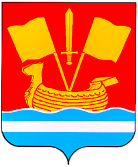 АДМИНИСТРАЦИЯ КИРОВСКОГО МУНИЦИПАЛЬНОГО РАЙОНА ЛЕНИНГРАДСКОЙ ОБЛАСТИП О С Т А Н О В Л Е Н И Еот 15 декабря 2017 года № 2656О внесении изменений в муниципальную           программу Кировского муниципального района Ленинградской  области «Развитие   сельского хозяйства Кировского района Ленинградской области», утвержденную постановлением администрации Кировского    муниципального района    Ленинградской                         области от 12 декабря  2016 года № 2978В целях создания условий для развития сельскохозяйственного производства, в соответствии с Федеральным законом от 29.12.2006 года    № 264-ФЗ «О развитии сельского хозяйства», освоения средств предусмотренных в бюджете Кировского муниципального района Ленинградской области по муниципальной программе «Развитие сельского хозяйства Кировского района Ленинградской области», руководствуясь постановлением администрации Кировского муниципального района Ленинградской области от 24 февраля 2014 года № 584 «Об утверждении Порядка  разработки, реализации и оценки эффективности муниципальных программ  Кировского муниципального района Ленинградской области» внести в муниципальную программу Кировского муниципального района Ленинградской области «Развитие сельского хозяйства Кировского района Ленинградской области», утвержденную постановлением администрации Кировского муниципального района Ленинградской области от  12 декабря  2016 года № 2978  следующие изменения:         1.Паспорт муниципальной программы  Кировского муниципального района Ленинградской области «Развитие сельского хозяйства Кировского района Ленинградской области» изложить в редакции, согласно приложению 1 к настоящему постановлению.         2. Паспорт подпрограммы «Устойчивое развитие сельских территорий Кировского района Ленинградской области» муниципальной программы  Кировского муниципального района Ленинградской области «Развитие сельского хозяйства Кировского района Ленинградской области» изложить  в редакции, согласно приложению  2 к настоящему постановлению.          3. Планируемые результаты реализации подпрограммы «Устойчивое развитие сельских территорий Кировского района Ленинградской области» муниципальной программы  Кировского муниципального района Ленинградской области «Развитие сельского хозяйства Кировского района Ленинградской области» изложить  в редакции, согласно приложению  3 к настоящему постановлению.          4. Перечень мероприятий подпрограммы «Устойчивое развитие сельских территорий Кировского района Ленинградской области»   муниципальной программы Кировского муниципального района Ленинградской области «Развитие сельского хозяйства Кировского района Ленинградской области» изложить  в редакции, согласно приложению  4 к настоящему постановлению.         5.  Обоснование финансовых ресурсов, необходимых для реализации мероприятий подпрограммы «Устойчивое развитие сельских территорий Кировского района Ленинградской области» муниципальной программы Кировского муниципального района Ленинградской области «Развитие сельского хозяйства Кировского района Ленинградской области» изложить  в редакции, согласно приложению  5 к настоящему постановлению.         6. Обоснование финансовых ресурсов, необходимых для реализации        мероприятий подпрограммы «Развитие отрасли растениеводства Кировского района Ленинградской области» муниципальной программы Кировского муниципального района Ленинградской области «Развитие сельского хозяйства Кировского района Ленинградской области»  изложить  в редакции, согласно приложению  6 к настоящему постановлению.          7. Настоящее постановление вступает в силу после его официального опубликования и распространяется на правоотношения, возникшие с 1 января 2017 года.Глава администрации                                                                        А.П.Витько                                                                                                                                                                                                                                             Приложение 1 к постановлению администрацииКировского муниципального районаЛенинградской областиот  15 декабря 2017 г.    № 2656ПАСПОРТмуниципальной программы  Кировского муниципального района Ленинградской области«Развитие сельского хозяйства Кировского района Ленинградской области»Приложение  2 к постановлению администрацииКировского муниципального районаЛенинградской области                                                                                                                                                                                        от  15 декабря 2017 г.    № 2656Паспорт подпрограммы«Устойчивое развитие сельских территорий Кировского района Ленинградской области»   муниципальной программы Кировского муниципального района Ленинградской области «Развитие сельского хозяйства Кировского района Ленинградской области»Приложение  3к постановлению администрацииКировского муниципального районаЛенинградской области                                                                                                                                                                               от  15 декабря 2017 г.    № 2656  Планируемые результаты реализации подпрограммы«Устойчивое развитие сельских территорий Кировского района Ленинградской области»муниципальной программы Кировского муниципального района Ленинградской области«Развитие сельского хозяйства Кировского района Ленинградской области»Приложение  4к постановлению администрацииКировского муниципального районаЛенинградской области                                                                                                                                                                               от  15 декабря 2017 г.    № 2656Перечень мероприятий подпрограммы«Устойчивое развитие сельских территорий Кировского района Ленинградской области»   муниципальной программы Кировского муниципального района Ленинградской области«Развитие сельского хозяйства Кировского района Ленинградской области»Приложение  5к постановлению администрацииКировского муниципального районаЛенинградской области                                                                                                                                                                      от  15 декабря 2017 г.№2656Обоснование финансовых ресурсов, необходимых для реализации мероприятий подпрограммы«Устойчивое развитие сельских территорий Кировского района Ленинградской области»муниципальной программы Кировского муниципального района Ленинградской области«Развитие сельского хозяйства Кировского района Ленинградской области»Приложение 6  к постановлению администрации  Кировскогомуниципального района Ленинградской областиот  15 декабря 2017 г.    № 2656 Обоснования финансовых ресурсов, необходимых для реализации мероприятий подпрограммы«Развитие отрасли растениеводства Кировского района Ленинградской области» муниципальной программы Кировского муниципального района Ленинградской области«Развитие сельского хозяйства Кировского района Ленинградской области»Наименование муниципальной 
программы                  Муниципальная программа Кировского  муниципального района Ленинградской области «Развитие сельского хозяйства Кировского района Ленинградской области»  (далее Программа)Муниципальная программа Кировского  муниципального района Ленинградской области «Развитие сельского хозяйства Кировского района Ленинградской области»  (далее Программа)Муниципальная программа Кировского  муниципального района Ленинградской области «Развитие сельского хозяйства Кировского района Ленинградской области»  (далее Программа)Муниципальная программа Кировского  муниципального района Ленинградской области «Развитие сельского хозяйства Кировского района Ленинградской области»  (далее Программа)Муниципальная программа Кировского  муниципального района Ленинградской области «Развитие сельского хозяйства Кировского района Ленинградской области»  (далее Программа)Муниципальная программа Кировского  муниципального района Ленинградской области «Развитие сельского хозяйства Кировского района Ленинградской области»  (далее Программа)Муниципальная программа Кировского  муниципального района Ленинградской области «Развитие сельского хозяйства Кировского района Ленинградской области»  (далее Программа)Муниципальная программа Кировского  муниципального района Ленинградской области «Развитие сельского хозяйства Кировского района Ленинградской области»  (далее Программа)Цели муниципальной         
программы                  - увеличение вклада агропромышленного комплекса  района в решение задачи продовольственной безопасности Российской Федерации- повышение конкурентоспособности продукции, производимой в агропромышленном комплексе  района- укрепление позиций организаций агропромышленного комплекса района на региональных, межрегиональных продовольственных рынках с учетом условий присоединения России к ВТО;- повышение устойчивости развития сельских территорий;- создание условий для увеличения объемов производства высококачественной сельскохозяйственной продукции- увеличение вклада агропромышленного комплекса  района в решение задачи продовольственной безопасности Российской Федерации- повышение конкурентоспособности продукции, производимой в агропромышленном комплексе  района- укрепление позиций организаций агропромышленного комплекса района на региональных, межрегиональных продовольственных рынках с учетом условий присоединения России к ВТО;- повышение устойчивости развития сельских территорий;- создание условий для увеличения объемов производства высококачественной сельскохозяйственной продукции- увеличение вклада агропромышленного комплекса  района в решение задачи продовольственной безопасности Российской Федерации- повышение конкурентоспособности продукции, производимой в агропромышленном комплексе  района- укрепление позиций организаций агропромышленного комплекса района на региональных, межрегиональных продовольственных рынках с учетом условий присоединения России к ВТО;- повышение устойчивости развития сельских территорий;- создание условий для увеличения объемов производства высококачественной сельскохозяйственной продукции- увеличение вклада агропромышленного комплекса  района в решение задачи продовольственной безопасности Российской Федерации- повышение конкурентоспособности продукции, производимой в агропромышленном комплексе  района- укрепление позиций организаций агропромышленного комплекса района на региональных, межрегиональных продовольственных рынках с учетом условий присоединения России к ВТО;- повышение устойчивости развития сельских территорий;- создание условий для увеличения объемов производства высококачественной сельскохозяйственной продукции- увеличение вклада агропромышленного комплекса  района в решение задачи продовольственной безопасности Российской Федерации- повышение конкурентоспособности продукции, производимой в агропромышленном комплексе  района- укрепление позиций организаций агропромышленного комплекса района на региональных, межрегиональных продовольственных рынках с учетом условий присоединения России к ВТО;- повышение устойчивости развития сельских территорий;- создание условий для увеличения объемов производства высококачественной сельскохозяйственной продукции- увеличение вклада агропромышленного комплекса  района в решение задачи продовольственной безопасности Российской Федерации- повышение конкурентоспособности продукции, производимой в агропромышленном комплексе  района- укрепление позиций организаций агропромышленного комплекса района на региональных, межрегиональных продовольственных рынках с учетом условий присоединения России к ВТО;- повышение устойчивости развития сельских территорий;- создание условий для увеличения объемов производства высококачественной сельскохозяйственной продукции- увеличение вклада агропромышленного комплекса  района в решение задачи продовольственной безопасности Российской Федерации- повышение конкурентоспособности продукции, производимой в агропромышленном комплексе  района- укрепление позиций организаций агропромышленного комплекса района на региональных, межрегиональных продовольственных рынках с учетом условий присоединения России к ВТО;- повышение устойчивости развития сельских территорий;- создание условий для увеличения объемов производства высококачественной сельскохозяйственной продукции- увеличение вклада агропромышленного комплекса  района в решение задачи продовольственной безопасности Российской Федерации- повышение конкурентоспособности продукции, производимой в агропромышленном комплексе  района- укрепление позиций организаций агропромышленного комплекса района на региональных, межрегиональных продовольственных рынках с учетом условий присоединения России к ВТО;- повышение устойчивости развития сельских территорий;- создание условий для увеличения объемов производства высококачественной сельскохозяйственной продукцииЗадачи муниципальной       
программы    - стимулирование роста производства сельскохозяйственной продукции, производимой в хозяйствах агропромышленного комплекса района;- повышение уровня рентабельности агропромышленного  комплекса района;- создание условий для развития малых форм хозяйствования;- создание условий для воспроизводства почвенного плодородия,  улучшения мелиоративного состояния и эффективного использования земель сельскохозяйственного назначения; - создание предпосылок для расширения сферы деятельности сельской экономики, повышения занятости, уровня и качества жизни сельского населения.- стимулирование роста производства сельскохозяйственной продукции, производимой в хозяйствах агропромышленного комплекса района;- повышение уровня рентабельности агропромышленного  комплекса района;- создание условий для развития малых форм хозяйствования;- создание условий для воспроизводства почвенного плодородия,  улучшения мелиоративного состояния и эффективного использования земель сельскохозяйственного назначения; - создание предпосылок для расширения сферы деятельности сельской экономики, повышения занятости, уровня и качества жизни сельского населения.- стимулирование роста производства сельскохозяйственной продукции, производимой в хозяйствах агропромышленного комплекса района;- повышение уровня рентабельности агропромышленного  комплекса района;- создание условий для развития малых форм хозяйствования;- создание условий для воспроизводства почвенного плодородия,  улучшения мелиоративного состояния и эффективного использования земель сельскохозяйственного назначения; - создание предпосылок для расширения сферы деятельности сельской экономики, повышения занятости, уровня и качества жизни сельского населения.- стимулирование роста производства сельскохозяйственной продукции, производимой в хозяйствах агропромышленного комплекса района;- повышение уровня рентабельности агропромышленного  комплекса района;- создание условий для развития малых форм хозяйствования;- создание условий для воспроизводства почвенного плодородия,  улучшения мелиоративного состояния и эффективного использования земель сельскохозяйственного назначения; - создание предпосылок для расширения сферы деятельности сельской экономики, повышения занятости, уровня и качества жизни сельского населения.- стимулирование роста производства сельскохозяйственной продукции, производимой в хозяйствах агропромышленного комплекса района;- повышение уровня рентабельности агропромышленного  комплекса района;- создание условий для развития малых форм хозяйствования;- создание условий для воспроизводства почвенного плодородия,  улучшения мелиоративного состояния и эффективного использования земель сельскохозяйственного назначения; - создание предпосылок для расширения сферы деятельности сельской экономики, повышения занятости, уровня и качества жизни сельского населения.- стимулирование роста производства сельскохозяйственной продукции, производимой в хозяйствах агропромышленного комплекса района;- повышение уровня рентабельности агропромышленного  комплекса района;- создание условий для развития малых форм хозяйствования;- создание условий для воспроизводства почвенного плодородия,  улучшения мелиоративного состояния и эффективного использования земель сельскохозяйственного назначения; - создание предпосылок для расширения сферы деятельности сельской экономики, повышения занятости, уровня и качества жизни сельского населения.- стимулирование роста производства сельскохозяйственной продукции, производимой в хозяйствах агропромышленного комплекса района;- повышение уровня рентабельности агропромышленного  комплекса района;- создание условий для развития малых форм хозяйствования;- создание условий для воспроизводства почвенного плодородия,  улучшения мелиоративного состояния и эффективного использования земель сельскохозяйственного назначения; - создание предпосылок для расширения сферы деятельности сельской экономики, повышения занятости, уровня и качества жизни сельского населения.- стимулирование роста производства сельскохозяйственной продукции, производимой в хозяйствах агропромышленного комплекса района;- повышение уровня рентабельности агропромышленного  комплекса района;- создание условий для развития малых форм хозяйствования;- создание условий для воспроизводства почвенного плодородия,  улучшения мелиоративного состояния и эффективного использования земель сельскохозяйственного назначения; - создание предпосылок для расширения сферы деятельности сельской экономики, повышения занятости, уровня и качества жизни сельского населения.Исполнитель муниципальной     
программыАдминистрация Кировского муниципального района Ленинградской областиАдминистрация Кировского муниципального района Ленинградской областиАдминистрация Кировского муниципального района Ленинградской областиАдминистрация Кировского муниципального района Ленинградской областиАдминистрация Кировского муниципального района Ленинградской областиАдминистрация Кировского муниципального района Ленинградской областиАдминистрация Кировского муниципального района Ленинградской областиАдминистрация Кировского муниципального района Ленинградской областиСоисполнитель муниципальной  
программы                  Отдел развития агропромышленного комплекса администрации Кировского муниципального района Ленинградской области Управление по коммунальному, дорожному хозяйству, транспорту и связи администрации Кировского муниципального района Ленинградской областиОтдел развития агропромышленного комплекса администрации Кировского муниципального района Ленинградской области Управление по коммунальному, дорожному хозяйству, транспорту и связи администрации Кировского муниципального района Ленинградской областиОтдел развития агропромышленного комплекса администрации Кировского муниципального района Ленинградской области Управление по коммунальному, дорожному хозяйству, транспорту и связи администрации Кировского муниципального района Ленинградской областиОтдел развития агропромышленного комплекса администрации Кировского муниципального района Ленинградской области Управление по коммунальному, дорожному хозяйству, транспорту и связи администрации Кировского муниципального района Ленинградской областиОтдел развития агропромышленного комплекса администрации Кировского муниципального района Ленинградской области Управление по коммунальному, дорожному хозяйству, транспорту и связи администрации Кировского муниципального района Ленинградской областиОтдел развития агропромышленного комплекса администрации Кировского муниципального района Ленинградской области Управление по коммунальному, дорожному хозяйству, транспорту и связи администрации Кировского муниципального района Ленинградской областиОтдел развития агропромышленного комплекса администрации Кировского муниципального района Ленинградской области Управление по коммунальному, дорожному хозяйству, транспорту и связи администрации Кировского муниципального района Ленинградской областиОтдел развития агропромышленного комплекса администрации Кировского муниципального района Ленинградской области Управление по коммунальному, дорожному хозяйству, транспорту и связи администрации Кировского муниципального района Ленинградской областиСроки реализации муниципальной программы    2014 - 2020 годы  2014 - 2020 годы  2014 - 2020 годы  2014 - 2020 годы  2014 - 2020 годы  2014 - 2020 годы  2014 - 2020 годы  2014 - 2020 годы  Перечень подпрограмм       1.«Развитие мелиорации  сельскохозяйственных земель Кировского района Ленинградской области»2.«Развитие молочного скотоводства и увеличение производства молока в Кировском районе Ленинградской области»3.«Поддержка малых форм хозяйствования агропромышленного комплекса  Кировского района Ленинградской области»4. «Устойчивое развитие сельских территорий Кировского района Ленинградской области»5. «Развитие отрасли растениеводства Кировского района Ленинградской области»1.«Развитие мелиорации  сельскохозяйственных земель Кировского района Ленинградской области»2.«Развитие молочного скотоводства и увеличение производства молока в Кировском районе Ленинградской области»3.«Поддержка малых форм хозяйствования агропромышленного комплекса  Кировского района Ленинградской области»4. «Устойчивое развитие сельских территорий Кировского района Ленинградской области»5. «Развитие отрасли растениеводства Кировского района Ленинградской области»1.«Развитие мелиорации  сельскохозяйственных земель Кировского района Ленинградской области»2.«Развитие молочного скотоводства и увеличение производства молока в Кировском районе Ленинградской области»3.«Поддержка малых форм хозяйствования агропромышленного комплекса  Кировского района Ленинградской области»4. «Устойчивое развитие сельских территорий Кировского района Ленинградской области»5. «Развитие отрасли растениеводства Кировского района Ленинградской области»1.«Развитие мелиорации  сельскохозяйственных земель Кировского района Ленинградской области»2.«Развитие молочного скотоводства и увеличение производства молока в Кировском районе Ленинградской области»3.«Поддержка малых форм хозяйствования агропромышленного комплекса  Кировского района Ленинградской области»4. «Устойчивое развитие сельских территорий Кировского района Ленинградской области»5. «Развитие отрасли растениеводства Кировского района Ленинградской области»1.«Развитие мелиорации  сельскохозяйственных земель Кировского района Ленинградской области»2.«Развитие молочного скотоводства и увеличение производства молока в Кировском районе Ленинградской области»3.«Поддержка малых форм хозяйствования агропромышленного комплекса  Кировского района Ленинградской области»4. «Устойчивое развитие сельских территорий Кировского района Ленинградской области»5. «Развитие отрасли растениеводства Кировского района Ленинградской области»1.«Развитие мелиорации  сельскохозяйственных земель Кировского района Ленинградской области»2.«Развитие молочного скотоводства и увеличение производства молока в Кировском районе Ленинградской области»3.«Поддержка малых форм хозяйствования агропромышленного комплекса  Кировского района Ленинградской области»4. «Устойчивое развитие сельских территорий Кировского района Ленинградской области»5. «Развитие отрасли растениеводства Кировского района Ленинградской области»1.«Развитие мелиорации  сельскохозяйственных земель Кировского района Ленинградской области»2.«Развитие молочного скотоводства и увеличение производства молока в Кировском районе Ленинградской области»3.«Поддержка малых форм хозяйствования агропромышленного комплекса  Кировского района Ленинградской области»4. «Устойчивое развитие сельских территорий Кировского района Ленинградской области»5. «Развитие отрасли растениеводства Кировского района Ленинградской области»1.«Развитие мелиорации  сельскохозяйственных земель Кировского района Ленинградской области»2.«Развитие молочного скотоводства и увеличение производства молока в Кировском районе Ленинградской области»3.«Поддержка малых форм хозяйствования агропромышленного комплекса  Кировского района Ленинградской области»4. «Устойчивое развитие сельских территорий Кировского района Ленинградской области»5. «Развитие отрасли растениеводства Кировского района Ленинградской области»Источники финансирования   
муниципальной программы,   
в том числе по годам:     Расходы (тыс. рублей)                                   Расходы (тыс. рублей)                                   Расходы (тыс. рублей)                                   Расходы (тыс. рублей)                                   Расходы (тыс. рублей)                                   Расходы (тыс. рублей)                                   Расходы (тыс. рублей)                                   Расходы (тыс. рублей)                                   Источники финансирования   
муниципальной программы,   
в том числе по годам:     Всего2014 год2015 год  2016 год2017 год2018 год2019 год2020 годСредства бюджета района243103530413034503150325033503450Средства федерального и областного бюджета838251458919914216056610687070397198Внебюджетные средства  1165168303158741777417515187501900019300Планируемые результаты     
реализации муниципальной   
программы                  Стабилизация (рост) объемов производства картофеля, овощей, зерна;Предотвращение выбытия земель из сельскохозяйственного оборота 513га;Рост объема производства молока  к 2020 году до 4230 тонн.Увеличение поголовья сельскохозяйственных животных в крестьянских (фермерских) хозяйствах на 126%.Предоставление  муниципальной поддержки для  9 семей, проживающих в сельской местности и нуждающихся в улучшении жилищных условий: ввод и приобретение жилья для граждан, проживающих в сельской местности, в том числе для молодых семей и молодых специалистов в Суховском, Путиловском и Шумском сельских поселениях.Стабилизация (рост) объемов производства картофеля, овощей, зерна;Предотвращение выбытия земель из сельскохозяйственного оборота 513га;Рост объема производства молока  к 2020 году до 4230 тонн.Увеличение поголовья сельскохозяйственных животных в крестьянских (фермерских) хозяйствах на 126%.Предоставление  муниципальной поддержки для  9 семей, проживающих в сельской местности и нуждающихся в улучшении жилищных условий: ввод и приобретение жилья для граждан, проживающих в сельской местности, в том числе для молодых семей и молодых специалистов в Суховском, Путиловском и Шумском сельских поселениях.Стабилизация (рост) объемов производства картофеля, овощей, зерна;Предотвращение выбытия земель из сельскохозяйственного оборота 513га;Рост объема производства молока  к 2020 году до 4230 тонн.Увеличение поголовья сельскохозяйственных животных в крестьянских (фермерских) хозяйствах на 126%.Предоставление  муниципальной поддержки для  9 семей, проживающих в сельской местности и нуждающихся в улучшении жилищных условий: ввод и приобретение жилья для граждан, проживающих в сельской местности, в том числе для молодых семей и молодых специалистов в Суховском, Путиловском и Шумском сельских поселениях.Стабилизация (рост) объемов производства картофеля, овощей, зерна;Предотвращение выбытия земель из сельскохозяйственного оборота 513га;Рост объема производства молока  к 2020 году до 4230 тонн.Увеличение поголовья сельскохозяйственных животных в крестьянских (фермерских) хозяйствах на 126%.Предоставление  муниципальной поддержки для  9 семей, проживающих в сельской местности и нуждающихся в улучшении жилищных условий: ввод и приобретение жилья для граждан, проживающих в сельской местности, в том числе для молодых семей и молодых специалистов в Суховском, Путиловском и Шумском сельских поселениях.Стабилизация (рост) объемов производства картофеля, овощей, зерна;Предотвращение выбытия земель из сельскохозяйственного оборота 513га;Рост объема производства молока  к 2020 году до 4230 тонн.Увеличение поголовья сельскохозяйственных животных в крестьянских (фермерских) хозяйствах на 126%.Предоставление  муниципальной поддержки для  9 семей, проживающих в сельской местности и нуждающихся в улучшении жилищных условий: ввод и приобретение жилья для граждан, проживающих в сельской местности, в том числе для молодых семей и молодых специалистов в Суховском, Путиловском и Шумском сельских поселениях.Стабилизация (рост) объемов производства картофеля, овощей, зерна;Предотвращение выбытия земель из сельскохозяйственного оборота 513га;Рост объема производства молока  к 2020 году до 4230 тонн.Увеличение поголовья сельскохозяйственных животных в крестьянских (фермерских) хозяйствах на 126%.Предоставление  муниципальной поддержки для  9 семей, проживающих в сельской местности и нуждающихся в улучшении жилищных условий: ввод и приобретение жилья для граждан, проживающих в сельской местности, в том числе для молодых семей и молодых специалистов в Суховском, Путиловском и Шумском сельских поселениях.Стабилизация (рост) объемов производства картофеля, овощей, зерна;Предотвращение выбытия земель из сельскохозяйственного оборота 513га;Рост объема производства молока  к 2020 году до 4230 тонн.Увеличение поголовья сельскохозяйственных животных в крестьянских (фермерских) хозяйствах на 126%.Предоставление  муниципальной поддержки для  9 семей, проживающих в сельской местности и нуждающихся в улучшении жилищных условий: ввод и приобретение жилья для граждан, проживающих в сельской местности, в том числе для молодых семей и молодых специалистов в Суховском, Путиловском и Шумском сельских поселениях.Стабилизация (рост) объемов производства картофеля, овощей, зерна;Предотвращение выбытия земель из сельскохозяйственного оборота 513га;Рост объема производства молока  к 2020 году до 4230 тонн.Увеличение поголовья сельскохозяйственных животных в крестьянских (фермерских) хозяйствах на 126%.Предоставление  муниципальной поддержки для  9 семей, проживающих в сельской местности и нуждающихся в улучшении жилищных условий: ввод и приобретение жилья для граждан, проживающих в сельской местности, в том числе для молодых семей и молодых специалистов в Суховском, Путиловском и Шумском сельских поселениях.Наименование подпрограммы         Наименование подпрограммы         «Устойчивое развитие сельских территорий Кировского района Ленинградской области» (далее Подпрограмма)«Устойчивое развитие сельских территорий Кировского района Ленинградской области» (далее Подпрограмма)«Устойчивое развитие сельских территорий Кировского района Ленинградской области» (далее Подпрограмма)«Устойчивое развитие сельских территорий Кировского района Ленинградской области» (далее Подпрограмма)«Устойчивое развитие сельских территорий Кировского района Ленинградской области» (далее Подпрограмма)«Устойчивое развитие сельских территорий Кировского района Ленинградской области» (далее Подпрограмма)«Устойчивое развитие сельских территорий Кировского района Ленинградской области» (далее Подпрограмма)«Устойчивое развитие сельских территорий Кировского района Ленинградской области» (далее Подпрограмма)«Устойчивое развитие сельских территорий Кировского района Ленинградской области» (далее Подпрограмма)«Устойчивое развитие сельских территорий Кировского района Ленинградской области» (далее Подпрограмма)Цель подпрограммы                 Цель подпрограммы                 Создание предпосылок для расширения сферы деятельности сельской экономики, повышения занятости, уровня и качества жизни сельского населенияСоздание предпосылок для расширения сферы деятельности сельской экономики, повышения занятости, уровня и качества жизни сельского населенияСоздание предпосылок для расширения сферы деятельности сельской экономики, повышения занятости, уровня и качества жизни сельского населенияСоздание предпосылок для расширения сферы деятельности сельской экономики, повышения занятости, уровня и качества жизни сельского населенияСоздание предпосылок для расширения сферы деятельности сельской экономики, повышения занятости, уровня и качества жизни сельского населенияСоздание предпосылок для расширения сферы деятельности сельской экономики, повышения занятости, уровня и качества жизни сельского населенияСоздание предпосылок для расширения сферы деятельности сельской экономики, повышения занятости, уровня и качества жизни сельского населенияСоздание предпосылок для расширения сферы деятельности сельской экономики, повышения занятости, уровня и качества жизни сельского населенияСоздание предпосылок для расширения сферы деятельности сельской экономики, повышения занятости, уровня и качества жизни сельского населенияСоздание предпосылок для расширения сферы деятельности сельской экономики, повышения занятости, уровня и качества жизни сельского населенияСоисполнитель подпрограммы             Соисполнитель подпрограммы             Сектор по коммунальному хозяйству и связи Управления по коммунальному, дорожному хозяйству, транспорту и связи администрации Кировского муниципального района Ленинградской областиОтдел развития агропромышленного комплекса администрации  Кировского муниципального района Ленинградской областиСектор по коммунальному хозяйству и связи Управления по коммунальному, дорожному хозяйству, транспорту и связи администрации Кировского муниципального района Ленинградской областиОтдел развития агропромышленного комплекса администрации  Кировского муниципального района Ленинградской областиСектор по коммунальному хозяйству и связи Управления по коммунальному, дорожному хозяйству, транспорту и связи администрации Кировского муниципального района Ленинградской областиОтдел развития агропромышленного комплекса администрации  Кировского муниципального района Ленинградской областиСектор по коммунальному хозяйству и связи Управления по коммунальному, дорожному хозяйству, транспорту и связи администрации Кировского муниципального района Ленинградской областиОтдел развития агропромышленного комплекса администрации  Кировского муниципального района Ленинградской областиСектор по коммунальному хозяйству и связи Управления по коммунальному, дорожному хозяйству, транспорту и связи администрации Кировского муниципального района Ленинградской областиОтдел развития агропромышленного комплекса администрации  Кировского муниципального района Ленинградской областиСектор по коммунальному хозяйству и связи Управления по коммунальному, дорожному хозяйству, транспорту и связи администрации Кировского муниципального района Ленинградской областиОтдел развития агропромышленного комплекса администрации  Кировского муниципального района Ленинградской областиСектор по коммунальному хозяйству и связи Управления по коммунальному, дорожному хозяйству, транспорту и связи администрации Кировского муниципального района Ленинградской областиОтдел развития агропромышленного комплекса администрации  Кировского муниципального района Ленинградской областиСектор по коммунальному хозяйству и связи Управления по коммунальному, дорожному хозяйству, транспорту и связи администрации Кировского муниципального района Ленинградской областиОтдел развития агропромышленного комплекса администрации  Кировского муниципального района Ленинградской областиСектор по коммунальному хозяйству и связи Управления по коммунальному, дорожному хозяйству, транспорту и связи администрации Кировского муниципального района Ленинградской областиОтдел развития агропромышленного комплекса администрации  Кировского муниципального района Ленинградской областиСектор по коммунальному хозяйству и связи Управления по коммунальному, дорожному хозяйству, транспорту и связи администрации Кировского муниципального района Ленинградской областиОтдел развития агропромышленного комплекса администрации  Кировского муниципального района Ленинградской областиРазработчик подпрограммы          Разработчик подпрограммы          Управление по коммунальному, дорожному хозяйству, транспорту и связи администрации Кировского муниципального района Ленинградской областиУправление по коммунальному, дорожному хозяйству, транспорту и связи администрации Кировского муниципального района Ленинградской областиУправление по коммунальному, дорожному хозяйству, транспорту и связи администрации Кировского муниципального района Ленинградской областиУправление по коммунальному, дорожному хозяйству, транспорту и связи администрации Кировского муниципального района Ленинградской областиУправление по коммунальному, дорожному хозяйству, транспорту и связи администрации Кировского муниципального района Ленинградской областиУправление по коммунальному, дорожному хозяйству, транспорту и связи администрации Кировского муниципального района Ленинградской областиУправление по коммунальному, дорожному хозяйству, транспорту и связи администрации Кировского муниципального района Ленинградской областиУправление по коммунальному, дорожному хозяйству, транспорту и связи администрации Кировского муниципального района Ленинградской областиУправление по коммунальному, дорожному хозяйству, транспорту и связи администрации Кировского муниципального района Ленинградской областиУправление по коммунальному, дорожному хозяйству, транспорту и связи администрации Кировского муниципального района Ленинградской областиЗадачи подпрограммы               Задачи подпрограммы               Улучшение жилищных условий граждан, проживающих в сельской местности, в том числе молодых семей и молодых специалистов Улучшение жилищных условий граждан, проживающих в сельской местности, в том числе молодых семей и молодых специалистов Улучшение жилищных условий граждан, проживающих в сельской местности, в том числе молодых семей и молодых специалистов Улучшение жилищных условий граждан, проживающих в сельской местности, в том числе молодых семей и молодых специалистов Улучшение жилищных условий граждан, проживающих в сельской местности, в том числе молодых семей и молодых специалистов Улучшение жилищных условий граждан, проживающих в сельской местности, в том числе молодых семей и молодых специалистов Улучшение жилищных условий граждан, проживающих в сельской местности, в том числе молодых семей и молодых специалистов Улучшение жилищных условий граждан, проживающих в сельской местности, в том числе молодых семей и молодых специалистов Улучшение жилищных условий граждан, проживающих в сельской местности, в том числе молодых семей и молодых специалистов Улучшение жилищных условий граждан, проживающих в сельской местности, в том числе молодых семей и молодых специалистов Сроки реализации подпрограммы     Сроки реализации подпрограммы     2014-2020 годы2014-2020 годы2014-2020 годы2014-2020 годы2014-2020 годы2014-2020 годы2014-2020 годы2014-2020 годы2014-2020 годы2014-2020 годыИсточники            
финансирования       
подпрограммы по годам
реализации и главным 
распорядителям       
бюджетных средств,   
в том числе по годам: Наименование
подпрограммыГлавный      
распорядитель
бюджетных    
средств      Источник      
финансированияРасходы (тыс. рублей)                                    Расходы (тыс. рублей)                                    Расходы (тыс. рублей)                                    Расходы (тыс. рублей)                                    Расходы (тыс. рублей)                                    Расходы (тыс. рублей)                                    Расходы (тыс. рублей)                                    Расходы (тыс. рублей)                                    Источники            
финансирования       
подпрограммы по годам
реализации и главным 
распорядителям       
бюджетных средств,   
в том числе по годам: Наименование
подпрограммыГлавный      
распорядитель
бюджетных    
средств      Источник      
финансирования2014год2015год2016год2017 год2018 год2019 год2020 годИтого2014-2020 годыИсточники            
финансирования       
подпрограммы по годам
реализации и главным 
распорядителям       
бюджетных средств,   
в том числе по годам:  «Устойчивое развитие сельских территорий Кировского района Ленинградской области»Всего         63996599729020288Источники            
финансирования       
подпрограммы по годам
реализации и главным 
распорядителям       
бюджетных средств,   
в том числе по годам:  «Устойчивое развитие сельских территорий Кировского района Ленинградской области»В том числе:  Источники            
финансирования       
подпрограммы по годам
реализации и главным 
распорядителям       
бюджетных средств,   
в том числе по годам:  «Устойчивое развитие сельских территорий Кировского района Ленинградской области»В том числе:  Источники            
финансирования       
подпрограммы по годам
реализации и главным 
распорядителям       
бюджетных средств,   
в том числе по годам:  «Устойчивое развитие сельских территорий Кировского района Ленинградской области»Комитет по строительству Ленинградской областиСредства      
федерального  и областного 
бюджета       62496249714019638Источники            
финансирования       
подпрограммы по годам
реализации и главным 
распорядителям       
бюджетных средств,   
в том числе по годам:  «Устойчивое развитие сельских территорий Кировского района Ленинградской области»Администрация Кировского муниципального районаСредства      
бюджета       
района,    
поселения         150350150650Планируемые результаты реализации 
подпрограммы                      Планируемые результаты реализации 
подпрограммы                      Предоставление  муниципальной поддержки для 9 семей, проживающих в сельской местности и нуждающихся в улучшении жилищных условий: ввод и приобретение жилья для граждан, проживающих в сельской местности, в том числе для молодых семей и молодых специалистов в Суховском, Путиловском и Шумском сельских поселенияхПредоставление  муниципальной поддержки для 9 семей, проживающих в сельской местности и нуждающихся в улучшении жилищных условий: ввод и приобретение жилья для граждан, проживающих в сельской местности, в том числе для молодых семей и молодых специалистов в Суховском, Путиловском и Шумском сельских поселенияхПредоставление  муниципальной поддержки для 9 семей, проживающих в сельской местности и нуждающихся в улучшении жилищных условий: ввод и приобретение жилья для граждан, проживающих в сельской местности, в том числе для молодых семей и молодых специалистов в Суховском, Путиловском и Шумском сельских поселенияхПредоставление  муниципальной поддержки для 9 семей, проживающих в сельской местности и нуждающихся в улучшении жилищных условий: ввод и приобретение жилья для граждан, проживающих в сельской местности, в том числе для молодых семей и молодых специалистов в Суховском, Путиловском и Шумском сельских поселенияхПредоставление  муниципальной поддержки для 9 семей, проживающих в сельской местности и нуждающихся в улучшении жилищных условий: ввод и приобретение жилья для граждан, проживающих в сельской местности, в том числе для молодых семей и молодых специалистов в Суховском, Путиловском и Шумском сельских поселенияхПредоставление  муниципальной поддержки для 9 семей, проживающих в сельской местности и нуждающихся в улучшении жилищных условий: ввод и приобретение жилья для граждан, проживающих в сельской местности, в том числе для молодых семей и молодых специалистов в Суховском, Путиловском и Шумском сельских поселенияхПредоставление  муниципальной поддержки для 9 семей, проживающих в сельской местности и нуждающихся в улучшении жилищных условий: ввод и приобретение жилья для граждан, проживающих в сельской местности, в том числе для молодых семей и молодых специалистов в Суховском, Путиловском и Шумском сельских поселенияхПредоставление  муниципальной поддержки для 9 семей, проживающих в сельской местности и нуждающихся в улучшении жилищных условий: ввод и приобретение жилья для граждан, проживающих в сельской местности, в том числе для молодых семей и молодых специалистов в Суховском, Путиловском и Шумском сельских поселенияхПредоставление  муниципальной поддержки для 9 семей, проживающих в сельской местности и нуждающихся в улучшении жилищных условий: ввод и приобретение жилья для граждан, проживающих в сельской местности, в том числе для молодых семей и молодых специалистов в Суховском, Путиловском и Шумском сельских поселенияхПредоставление  муниципальной поддержки для 9 семей, проживающих в сельской местности и нуждающихся в улучшении жилищных условий: ввод и приобретение жилья для граждан, проживающих в сельской местности, в том числе для молодых семей и молодых специалистов в Суховском, Путиловском и Шумском сельских поселениях№п/пЗадачи, направленные на достижение целиПланируемый объем   
финансирования      
на решение данной   
задачи (тыс. руб.)  Планируемый объем   
финансирования      
на решение данной   
задачи (тыс. руб.)  Количественные 
и/ или         
качественные   
целевые        
показатели,    
характеризующие
достижение     
целей и решение
задач          Единица  
измерения(ед.)Оценка базового      
значения     
показателя   
(на начало   
реализации   
подпрограммы)№п/пЗадачи, направленные на достижение целиБюджет    
района 
   Другие   
источникиКоличественные 
и/ или         
качественные   
целевые        
показатели,    
характеризующие
достижение     
целей и решение
задач          Единица  
измерения(ед.)Оценка базового      
значения     
показателя   
(на начало   
реализации   
подпрограммы)2014год2015год2016 год 2017год2018 год2019 год 2020годВсего2014-2020 годы1. Предоставление участникам программы в рамках федеральных и региональных программ муниципальной поддержки для  семей, проживающих в сельской местности и нуждающихся в улучшении жилищных условий: ввод и приобретение жилья для граждан, проживающих в сельской местности, в том числе для молодых семей и молодых специалистов в Суховском, Путиловском и Шумском сельских поселениях65019638Приобретение квартирквартир33391. Предоставление участникам программы в рамках федеральных и региональных программ муниципальной поддержки для  семей, проживающих в сельской местности и нуждающихся в улучшении жилищных условий: ввод и приобретение жилья для граждан, проживающих в сельской местности, в том числе для молодых семей и молодых специалистов в Суховском, Путиловском и Шумском сельских поселениях65019638N   
п/пМероприятия по
реализации    
программы     
(подпрограммы)Источники     
финансированияСрок       
исполнения 
мероприятияОбъем         
финансирования
мероприятия в текущем 
финансовом году (тыс.    
руб.) *Всего
(тыс.
руб.)Объем финансирования по годам     (тыс. руб.)Объем финансирования по годам     (тыс. руб.)Объем финансирования по годам     (тыс. руб.)Объем финансирования по годам     (тыс. руб.)Объем финансирования по годам     (тыс. руб.)Объем финансирования по годам     (тыс. руб.)Объем финансирования по годам     (тыс. руб.)Планируемые   
результаты    
выполнения    
мероприятий   
подпрограммыN   
п/пМероприятия по
реализации    
программы     
(подпрограммы)Источники     
финансированияСрок       
исполнения 
мероприятияОбъем         
финансирования
мероприятия в текущем 
финансовом году (тыс.    
руб.) *Всего
(тыс.
руб.)2014 год2015 год2016 год2017год2018 год2019год2020год12456789101112131415Основные мероприятия:предоставление социальных выплат на строительство (приобретение) жилья в сельской местности гражданам, проживающим в сельской местности, а также молодым семьям и молодым специалистам, проживающим и работающим в сельской местности.Итого  2014-2020гг20288639965997290Основные мероприятия:предоставление социальных выплат на строительство (приобретение) жилья в сельской местности гражданам, проживающим в сельской местности, а также молодым семьям и молодым специалистам, проживающим и работающим в сельской местности.Средства      
бюджета района2014-2020гг650150350150Улучшение жилищных условий граждан, проживающих в сельской местности, в том числе молодых семей и молодых  специалистов.Основные мероприятия:предоставление социальных выплат на строительство (приобретение) жилья в сельской местности гражданам, проживающим в сельской местности, а также молодым семьям и молодым специалистам, проживающим и работающим в сельской местности.Средства      
бюджета       
Ленинградской области       2014-2020гг11222357135714080Комитет по строительству Ленинградской областиКомитет по агропромышленному и рыбохозяйственному комплексу Ленинградской областиСредства федерального бюджета2014-2020гг8416267826783060Комитет по строительству Ленинградской областиКомитет по агропромышленному и рыбохозяйственному комплексу Ленинградской областиНаименование  
мероприятия   
программы     
(подпрограммы)
Источник      
финансирования
Расчет  необходимых  
финансовых  ресурсов     
на реализацию
мероприятия  Общий объем   
финансовых    
ресурсов,     
необходимых   
для реализации
мероприятия,  в том числе   
по годам, тыс. руб.Мероприятие: Улучшение жилищных условий граждан, проживающих в сельской местности, в том числе молодых семей и молодых специалистовсредства      
бюджета районаСредства      
бюджета       
Ленинградской области Средства      
бюджета районаСредства      
бюджета       
Ленинградской областиСредства      
бюджета районаСредства      
бюджета       
Ленинградской области 2014год3*54*39500=6399,0 тыс.руб., в т.ч 150,0 тыс.руб. размер социальной выплаты для  софинансирования программы из  средств бюджета района на три квартиры. 150,0 тыс.руб.6249,0тыс. руб.3квартиры  *54кв.м. ( социальная норма общей площади жилья) * 39500 установленная Министерством регионального развития РФ для Ленинградской области среднерыночная стоимость одного кв.м.  150,0тыс.руб. социальная выплата на софинансирование программ2015год3*54*39500=6399,0 тыс.руб., в т.ч 350,0 тыс.руб. размер социальной выплаты для  софинансирования программы из  средств бюджета района на семь квартир. 350,0 тыс.руб.6249,0тыс.руб.3квартиры  *54кв.м. ( социальная норма общей площади жилья) * 39500 установленная Министерством регионального развития РФ для Ленинградской области среднерыночная стоимость одного кв.м.  350,0тыс.руб. социальная выплата на софинансирование программы2016год3*54*39500*106,2 =7189,89 тыс.руб., в т.ч 150,0 тыс.руб. размер социальной выплаты для  софинансирования программы из  средств бюджета района на четыре квартиры 150,0 тыс.руб.7039,89тыс.руб.3квартиры  *54кв.м. (социальная норма общей площади жилья) * 39500 установленная Министерством регионального развития РФ для Ленинградской области среднерыночная стоимость одного кв.м. *106,2 дефлятор производителей на 2015год  – 150,0 тыс.руб. социальная выплата на софинансирование программы639965997290Наименование  
мероприятия   
подпрограммы
Источник      
финансирования
Расчет       
необходимых  
финансовых  ресурсов     
на реализацию
мероприятия  Общий объем   финансовых    
ресурсов,    необходимых   
для реализации
мероприятия,  в том числе   
по годам Эксплуатационные
расходы,  возникающие     
в результате реализации      
мероприятия Оказание поддержки в стабилизации и развитии отраслей растениеводства сельскохозяйственным товаропроизводителям муниципальный бюджетСР х СФ = ФР, где СР – производство продукции в зерновых единицахСФ–ставка финансирования,  ФР – объем финансовых ресурсов Всего:  6379 тыс. руб.2014 год – нет.2015 год – 700 тыс. руб.2016 год – 700 тыс. руб.2017 год –1185 тыс. руб.2018 год  1227 тыс. руб.2019 год –1267 тыс. руб.2020 год –1300 тыс. руб.